Инвестиционная площадка № 67-10-741. Месторасположение:- Смоленская область, Кардымовский район, д. Титково, -расстояние до г. Москва – 345 км;- расстояние до г. Смоленска - 50 км;- расстояние до п. Кардымово - 18 км.2. Характеристика участка:- площадь – 1 га;- категория земель – земли сельскохозяйственного назначения;-форма собственности – собственность не разграничена3. Подъездные пути:- автодорога «Смоленск – Вязьма - Зубцов» ориентировочно 16 км- автодорога «Минск - Москва» - 30 км- железная дорога Москва – Западная Европа – ориентировочно 17,5 км4. Инженерные коммуникации:-газоснабжение–ориентировочное расстояние 1,5 км;-электроснабжение –ориентировочное расстояние 3,5 км;-  водоснабжение – точка подключения 300-400 м;5. Условия предоставления:- аренда,- покупка.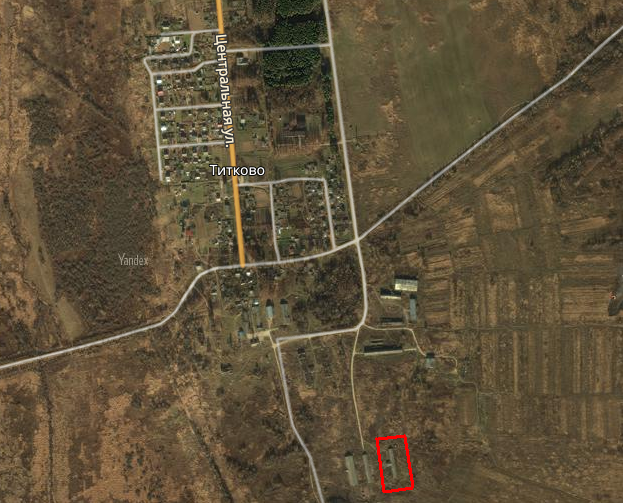 